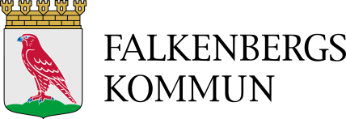 Rutin gällande hjälpmedelsförskrivning Madrass i samband med utskrivning från sjukhusBerörd personal:Sjuksköterska(SSK) i vårdplaneringsteamet(VPL) och mottagande sjuksköterska i hemsjukvården.Syfte med rutinen:Förtydliga vad som ska göras gällande ev. madrassbehov så att mottagande SSK tydligt vet om hen ev. ska göra bedömning, ordinera, beställa något eller det är redan är gjort/redan finns.TillvägagångssättVårdplaneringsteamet tar aktuellt Status Hud: Ingen risk för sår	Risk för sår	Sår, grad 1-3Sår, grad 4-5Vårdplaneringsteamet rapporterat till mottagande SSK:ÅtgärdIngen risk för sår	- Ny bedömning enligt rutinRisk för sår	- Bedömning av madrass i OB. I Särbo finns tillräcklig madrassSår, grad 1-3	- Beställ madrass för sårgrad 1-3.                              I Särbo finns tillräcklig madrass Sår, grad 4-5	- Beställ madrass för sårgrad 4-5.                             I Särbo-> beställ madrass för sårgrad 4-5Ansvar hos mottagande SSK där patienten ska komma efter utskrivningen:Samma dag som "rapporten" från VPL kommer ska någon SSK i mottagande området ta ansvar för ev. förskrivning av hjälpmedel så att den görs direkt och följer anvisningen för förskrivning av madrassDokumenttypRutinVersionDokumentet gäller förHSLDatum för fastställande240514RevideringsansvarigFalkenbergs Egen RegiRevideringsansvarigFalkenbergs Egen RegiRevideringsintervall1gång/årReviderad datumDokumentansvarigEC HSLDokumentansvarigEC HSLUppföljningsansvarig och tidplanVerksamhetsutvecklareUppföljningsansvarig och tidplanVerksamhetsutvecklare